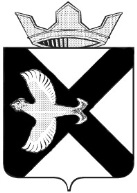 ПРЕДСЕДАТЕЛЬ  Думы муниципального образования поселок БоровскийПОСТАНОВЛЕНИЕ9 января 2023 г.						                                    №  1 рп. БоровскийТюменского муниципального района	На основании  ст. 28.1 Устава муниципального образования поселок Боровский Тюменского района Тюменской области, согласно ст. 26 Регламента        Думы муниципального образования поселок БоровскийПОСТАНОВЛЯЮ:1. Утвердить графика приёма граждан по личным вопросам депутатами  Думы муниципального образования поселок Боровский шестого созыва на период январь 2023 г. – июнь 2023 г. согласно приложению к настоящему постановлению.	2.  Опубликовать настоящее постановление с приложением в газете «Боровские вести» и на официальном сайте в сети Интернет.	3. Контроль за исполнением настоящего постановления возложить на заместителя председателя Думы муниципального образования поселок Боровский  Новикова Д.П.   Председатель Думы					                               В.Н. Самохвалов                    Приложение к ПостановлениюПредседателя  Думы муниципального образования поселок Боровскийот  09.01.2023 № 1Графикприема граждан по личным вопросам депутатами Думы муниципального образования поселок Боровскийна период январь 2023г. - июнь 2023г. Об утверждении графика приёма граждан по личным вопросам депутатами  Думы муниципального образования поселок Боровский шестого созыва на период январь 2023 г. – июнь 2023 г.ФИО депутата№ и описание избирательного округаМесто приема граждандатавремяЗиятдинова Лариса Николаевна№ 1ул. Мира, д. 11-14а, 25, 27, 29- 36, СНТ «В Бору», СНТ «Луговое», СНТ «Целинное», СНТ «Рассвет-1», СНТ «Рассвет-2», СНТ «Промстроевец», СНТ «Заря», СНТ «Лесовод», СНТ «Боровик», ПСО «Боровое», СНТ «Ясная поляна».п. Боровский, ул. Советская д.4т 723-8628-9088-76-38-91Вторник    (1-й неделя)18:30 – 19:30Третьякова Валентина Николаевна№ 2ул. Мира (дома №№ 4-7, 9, 10, 15,16, 26а, 28)п. Боровский, ул. Советская д.4т 723-8628-922-484-57-94Среда                    (2-я неделя)17:30 – 19:00Глухарев Александр Сергеевич№ 3ул. Мира, д. 17-21, 9 км объездной дороги Тюмень-Богандинский, 16 км Ялуторовского тракта, СНТ «Труд и отдых».п. Боровский, ул. Советская д.4т 723-8628-982-910-37-70Среда и Пятница (2,3,4 неделя)9:00 – 11:00Кокорин Виктор Андреевич№ 4ул. Октябрьская, ул. Октябрьская одн, пер. Октябрьский д. 1-15, ул. Торфяная, ул. Торфяная одн., ул. Южная д. 21-35, ул. Лермонтова д. 1-15п. Боровский, ул. Советская д.4т 723-8628-919-954-98-46Четверг (1-я неделя)17:00 – 20:00Новиков Денис Петрович№ 5ул. Комсомольская, ул. Лермонтова, д. 16, 18, 20, 22, 24, 26, ул. Мира, д. 1, 2, 3, 8, 22, ул. Молодежная, пер. Октябрьский, д. 16-37, ул. Суворова, ул. Фабричная, д. 1-23, ул. Южная, д. 1-20п. Боровский, ул. Советская д.48-906-875-81-75т723-862Пятница (4-я неделя)18:00-20:00Жилун Татьяна Николаевна№ 6ул. Максима Горького (частный сектор), пер. Деповский, ул. Лермонтова, д. 19, 21, 21а, 23, 25, 32, 34, ул. Мира, д. 23, 24,26, пер. Пушкина, ул. Фабричная, д. 24-41, ул. 8 Марта, д. 1, 2п. Боровский, ул. Советская д.4т 723-8628-929-269-74-79Вторник (1 и 3 неделя)19:00 – 20:00Кривица Елена Васильевна№ 7ул. Орджоникидзе, д. 21-50, ул. Пушкина, ул. Тельмана, пер. Тельмана, ул. 8 Марта (частный сектор), ул. 8 Марта, д. 4п. Боровский, ул. Советская д.4т 723-8628-909-741-54-23Понедельник(1-я неделя)18:00 – 20:00Берсенева Нина Васильевна№ 8ул. Советская, ул. Ленинградская д. 1, 2п. Боровский, ул. Советская д.4т 723-8628-922-483-00-55Среда(1-я и 3-я неделя)18:00 – 20:00 Кармелюк Григорий Григорьевич№ 9ул. Ленинградская д. 3-19, ул. Набережная, ул. Орджоникидзе, д.1-20п. Боровский, ул. Советская д.4т 723-8628-905-825-63-11Среда(1-я и 3-я неделя)18:00 – 20:00 Макеева Лариса Юрьевна№ 10ул. Максима Горького д. 2, 4, 6, 7, 8, 11, ул. Островского д. 1-17п. Боровский, ДС Журавушка ул. Горького 10/1 8-922-475-70-79Вторник (1-я и 3-я неделя)16:00 – 18:00Шипунова Татьяна Викторовна№ 11ул. Островского, д.19-35Медицинский центр«Панацея»п. Боровский,ул. Советская, д. № 18 а«Аптека» (по месту работы)т. 725-600Среда и Пятница (еженедельно)8:00 – 11:00Глухов Виктор Анатольевич№ 12ул. Новая Озерная, ул. Озерная, ул. Озерная одн., пер. Озерный, ул. Гагарина, ул. Луговая, пер. Лесной, ул. Трактовая, д. 1-18, ул. Тюменская, ул. Сибирская, пер. Андреевскийп. Боровский, ул. Советская д.4т 723-8628-961-209-07-54Среда (1-я и 3-я неделя)18:00 – 20:00Сторожева Юлия Сергеевна№ 13ул. Вокзальная, ул. Андреевская, ул. Трактовая, д. 19-81, пер. Вокзальный, ул. Титова, ул. Герцена д. 1-20п. Боровский, ул. Советская д.4т 723-8628-922-484-10-00Среда (2-я и 4-я неделя)18:00 – 19:00 Бердышев Евгений Сергеевич№ 14ул. Герцена д. 22-29а, пер. Герцена, ул. Первомайская, пер. Первомайский, пер. Кирпичный, пер. Заречный, ул. Заречная, д. 1-64п. Боровский, ул. Советская д.4т 723-8628-919-957-15-84Пятница (4-я неделя)17:00 – 19:00Самохвалов Владимир Нафаноилович№ 15ул. Заречная, д. 65-164, ул. Новоселов, пер. Новоселов, ул. Братьев Мареевых, ул. Пролетарская, ул. Кооперативная, ул. Полевая, ул. Солнечная, ул. Зеленая, пер. Зеленыйп. Боровский, ул. Набережная д.628-922-260-33-94Пятница (еженедельно)16:00 – 19:00